                             Чинилова Татьяна Витальевна                                     ВоспитательДОСТИЖЕНИЯОбразованиеуровень образованияСреднее профессиональноеучебное заведениеГОУ СПО Тверской педагогический колледж наименование направления подготовки и (или) специальностиДошкольное образованиеквалификацияВоспитатель детей дошкольного возраста с дополнительной квалификациейгод окончания2005Ученая степень (при наличии)Ученое звание (при наличииПовышение квалификации и (или) профессиональная переподготовка (при наличии)2017 ГБОУ ДПО ТОИУУ  «Актуальные проблемы и перспективы развития дошкольного образования в контексте современных требований ФГОС ДО»2020 ГБОУ ДПО ТОИУУ «Организация образовательной деятельности детей дошкольного возраста в соответствии с ФГОС ДО»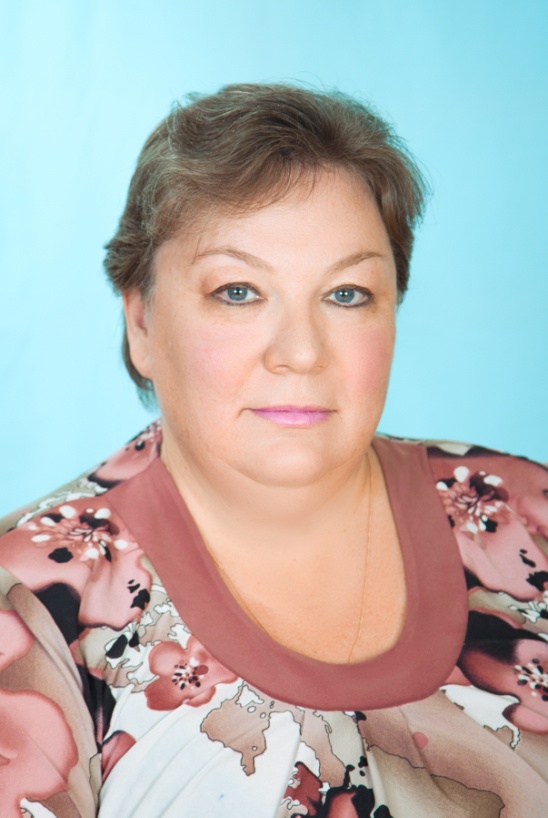 Общий стаж работы: 27 летСтаж работы по специальности: 17 летКвалификация:Первая квалификационная категория 